Communiqué de presse 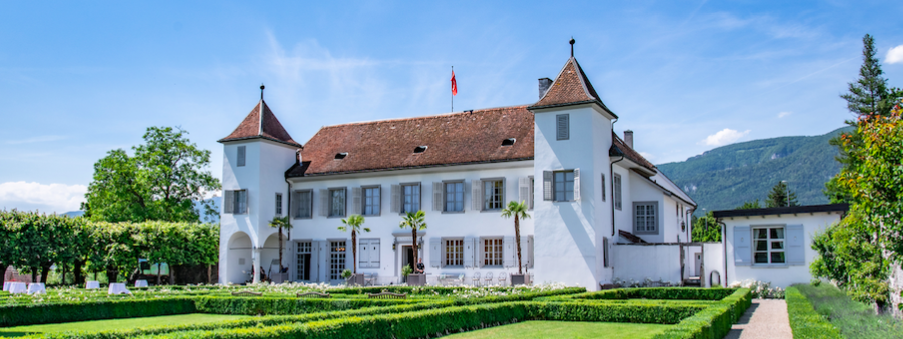 Coup d’envoi pour la remise des bourses W.A. de Vigier50 start-up présentent leur projet en une journéeSoleure, le 9 février 2023 La fondation à l’origine des plus traditionnelles bourses de soutien de Suisse donne le coup d’envoi de la course dans laquelle 50 start-up tenteront de remporter l’un des cinq prix très convoités.  À l’occasion du Selection Day, les jeunes entreprises présenteront leurs idées au Conseil de fondation, aux investisseurs, aux personnes invitées et à un public en ligne. 15 start-up participeront à l’étape suivante et jusqu’à cinq d’entre elles se verront remettre CHF 100 000.– chacune lors de la remise des prix au mois de juin.  «La très grande qualité des 310 candidatures qui nous sont parvenues a beaucoup impressionné le jury. Près d’un tiers des 50 start-up sélectionnées sont dirigées par des femmes, et nous souhaitons continuer à augmenter le nombre de projets féminins.  Nous avons également reçu des candidatures issues de milieux non universitaires, un deuxième groupe que nous souhaiterions également cibler davantage à l’avenir» nous explique Carmen Lamparter, COO de la Fondation W.A. de Vigier.Cette année, la manifestation se tiendra de nouveau pour la première fois en présence du public à la Kulturfabrik Kofmehl de Soleure. Afin d’offrir la plus grande visibilité aux start-up, la Fondation diffusera également l’événement en ligne sur www.devigier.ch.Sept grappes industrielles représentéesLes 50 jeunes entrepreneurs en lice sont issus de sept secteurs industriels:  sciences du vivant/biotech & pharma, cleantech, medtech, ICT, micro- & nanotechnologies, services et interdisciplinaire. Chaque start-up est rattachée à l’une de ces sept grappes industrielles et a trois minutes pour présenter son projet. À l’issue de l’événement, le jury établit le «Top 15» des concurrents dont la candidature sera examinée plus en détail dans les semaines suivantes. Enfin, les dix meilleurs candidats issus de ce Top 15 seront sélectionnés. Les finalistes présenteront leurs entreprises lors de la remise des prix le 20 juin 2023.À propos des bourses de soutien W.A. de Vigier Les bourses de soutien W.A. de Vigier sont la plus ancienne distinction destinée à de jeunes entrepreneurs et entrepreneuses en Suisse et, avec jusqu’à CHF 500 000.– francs de dotation distribués chaque année (5 fois CHF 100 000.–), celles dont le montant est le plus élevé. Tout au long de ses 34 années d’existence, la Fondation a attribué au total plus de 11 millions de francs en capital de départ. À ce jour, ceci a eu comme résultat environ 100 start-up performantes, plusieurs entrées en bourse menées à bien, des cessions d’entreprise profitables et surtout de nombreuses créations d’emplois. Les facteurs suivants sont pris en considération lors de l’évaluation des projets: la personnalité des entrepreneurs et des entrepreneuses, le caractère innovant du projet, la pertinence pour la société dans son ensemble, la faisabilité sur les plans technique et financier, ainsi que le potentiel commercial et les possibilités de création de nouveaux emplois. ###Contact pour toutes informations complémentaires Fondation W.A. de Vigier Carmen Lamparter, COOUntere Steingrubenstrasse 25 | 4500 Soleure | +41 79 799 55 28carmen.lamparter@devigier.ch | www.devigier.ch 